CALCIO A CINQUESOMMARIOSOMMARIO	1COMUNICAZIONI DELLA F.I.G.C.	1COMUNICAZIONI DELLA L.N.D.	1COMUNICAZIONI DEL COMITATO REGIONALE MARCHE	1NOTIZIE SU ATTIVITA’ AGONISTICA	3COMUNICAZIONI DELLA F.I.G.C.COMUNICAZIONI DELLA L.N.D.CIRCOLARE N. 28 del 20.12.2018 L.N.D. – 2018/2019Si pubblica in allegato la circolare n. 15-2018 elaborata dal Centro Studi Tributrari della L.N.D. inerente l’oggetto:“Fatturazione elettronica”CIRCOLARE N. 29 DEL 07.01.019 L.N.D.Si pubblica in allegato la Circolare n. 29 del 07.01.2019 elaborata dal Centro Studi Tributari della L.N.D. avente per oggetto: “Legge di Bilancio 2019 – Disposizioni inerenti lo Sport”COMUNICAZIONI DEL COMITATO REGIONALE MARCHEPer tutte le comunicazioni con la Segreteria del Calcio a Cinque - richieste di variazione gara comprese - è attiva la casella e-mail c5marche@lnd.it; si raccomandano le Società di utilizzare la casella e-mail comunicata all'atto dell'iscrizione per ogni tipo di comunicazione verso il Comitato Regionale Marche. PRONTO AIA CALCIO A CINQUE334 3038327SPOSTAMENTO GARENon saranno rinviate gare a data da destinarsi. Tutte le variazioni che non rispettano la consecutio temporum data dal calendario ufficiale non saranno prese in considerazione. (es. non può essere accordato lo spostamento della quarta giornata di campionato prima della terza o dopo la quinta).Le variazione dovranno pervenire alla Segreteria del Calcio a Cinque esclusivamente tramite mail (c5marche@lnd.it) con tutta la documentazione necessaria, compreso l’assenso della squadra avversaria, inderogabilmente  entro le ore 23:59 del martedì antecedente la gara o entro le 72 ore in caso di turno infrasettimanale.Per il cambio del campo di giuoco e la variazione di inizio gara che non supera i 30 minuti non è necessaria la dichiarazione di consenso della squadra avversaria.CORSO ALLENATORE DI CALCIO A CINQUEc.u. n. 80 del 22.11.2018 DEL SETTORE TECNICO F.I.G.C.BANDO DI AMMISSIONE AL CORSO PER L’ABILITAZIONE ad ALLENATORI DI CALCIO A CINQUE LA CUI ATTUAZIONE E’ AFFIDATA AL comitato regionale marche della l.n.d. E CHE SARA’ SVOLTO AD ANCONA DAL 28.01.2019 AL 27.04.2019.Si precisa che le domande di ammissione, compilate utilizzando i modelli allegati al bando, dovranno essere presentate o fatte pervenire entro lunedì 14.01.2019 al seguente indirizzo:Comitato Regionale MARCHE LND – FIGCCommissione Corso Allenatori di Calcio a CinqueVia Schiavoni snc – zona Baraccola60131 ANCONA Si sottolinea che non saranno accettate le domande che perverranno oltre tale termine anche se presentate in tempo utile agli uffici postali o ai corrieri.Il corso avrà la durata di 7 settimane per un totale di 124 ore con l’obbligo della frequenza e sarà strutturato in forma modulare con un modulo di una settimana di lezione intervallato da una settimana di sosta.Gli esami si terranno al termine del Corso il 25, 26, 27.04.2019.La quota di partecipazione dovuta dai candidati ammessi al Corso è di €. 328,00, comprensiva della quota di immissione nei ruoli.Il bando di ammissione al Corso per Allenatore di Calcio a 5 è allegato al Comunicato Ufficiale n° 41 del 28/11/2018.LISTE DI SVINCOLO SUPPLETIVE (Art. 107/N.O.I.F.)Si allegano gli elenchi dei calciatori svincolati con liste suppletive dal 1° al 14 dicembre 2018 (DILETTANTI E GIOVANI CALCIATORI). All’elenco dei calciatori DIL di cui alla lista allegata vanno aggiunti i seguenbti nominativi:BELLI MANUEL 		nato 12.11.2002	U.S.D OSIMANASTRAPPATO NICOLAS 	nato 25.06.2002	U.S.D OSIMANANOTIZIE SU ATTIVITA’ AGONISTICACALCIO A CINQUE SERIE C1ANAGRAFICA/INDIRIZZARIO/VARIAZIONI CALENDARIOGIRONE "A – UNICO"La Società PIEVE D’ICO CALCIO A 5 comunica che disputerà tutte le gare interne il VENERDI’ alle ore 22:00, stesso campo.VARIAZIONI AL PROGRAMMA GAREGIRONE “A – UNICO”XII^ GIORNATA ANDATA (RECUPERO GARA)La gara PIEVE D’ICO CALCIO A 5 – SPORTING GROTTAMMARE sarà disputata MERCOLEDI’ 16/01/2019 alle ore 22:00, stesso campo.IV^ GIORNATA RITORNOLa gara 1995 FUTSAL PESARO – GROTTACCIA 2005 sarà disputata LUNEDI’ 28/01/2019 alle ore 21:30, stesso campo.RISULTATIRISULTATI UFFICIALI GARE DEL 07/01/2019Si trascrivono qui di seguito i risultati ufficiali delle gare disputateCLASSIFICAGIRONE APROGRAMMA GAREGIRONE A - 2 GiornataGIRONE A - 12 GiornataCALCIO A CINQUE SERIE C2RISULTATIRISULTATI UFFICIALI GARE DEL 14/12/2018Si trascrivono qui di seguito i risultati ufficiali delle gare disputateRISULTATI UFFICIALI GARE DEL 07/01/2019Si trascrivono qui di seguito i risultati ufficiali delle gare disputateGIUDICE SPORTIVOIl Giudice Sportivo, Avv. Claudio Romagnoli, nella seduta del 09/01/2019, ha adottato le decisioni che di seguito integralmente si riportano:GARE DEL 14/12/2018 DECISIONI DEL GIUDICE SPORTIVO gara del 14/12/2018 FUTSAL CAMPIGLIONE - MARTINSICURO SPORT 
A scioglimento della riserva di cui al Cu n. 55 del 21.12.2018, esaminato il reclamo ritualmente proposto dalla Società Martinsicuro con il quale la stessa fa presente che il Direttore di Gara avrebbe commesso due errori tecnici, senza per altro formulare alcuna richiesta in merito.Posto che il reclamo presentato al Giudice Sportivo oltre che essere motivato deve contenere esplicitamente quale provvedimento debba essere assunto conseguenzialmente al reclamo stesso e che nel caso di specie risultano assenti tali richieste, si decide: di respingere il gravame, introitando la relativa tassa, e conseguenzialmente confermare il risultato acquisito sul campo di Futsal Campiglione 7 - Martinsicuro 3. GARE DEL 4/ 1/2019 PROVVEDIMENTI DISCIPLINARI In base alle risultanze degli atti ufficiali sono state deliberate le seguenti sanzioni disciplinari. A CARICO CALCIATORI NON ESPULSI DAL CAMPO SQUALIFICA PER UNA GARA PER RECIDIVA IN AMMONIZIONE (V INFR) AMMONIZIONE CON DIFFIDA (IV INFR) AMMONIZIONE (III INFR) GARE DEL 7/ 1/2019 PROVVEDIMENTI DISCIPLINARI In base alle risultanze degli atti ufficiali sono state deliberate le seguenti sanzioni disciplinari. A CARICO CALCIATORI ESPULSI DAL CAMPO SQUALIFICA PER UNA GARA/E EFFETTIVA/E A CARICO CALCIATORI NON ESPULSI DAL CAMPO SQUALIFICA PER UNA GARA PER RECIDIVA IN AMMONIZIONE (V INFR) AMMONIZIONE CON DIFFIDA (IX) AMMONIZIONE (III INFR) 							F.to IL GIUDICE SPORTIVO 						   	       Claudio RomagnoliCLASSIFICAGIRONE AGIRONE BGIRONE CPROGRAMMA GAREGIRONE A - 2 GiornataGIRONE B - 12 GiornataGIRONE B - 2 GiornataGIRONE C - 2 GiornataREGIONALE CALCIO A 5 FEMMINILEVARIAZIONI AL PROGRAMMA GAREGIRONE “SILVER – A”I^ GIORNATA RITORNOLa gara SAN MICHELE – LA FENICE C5 sarà disputata DOMENICA 27/01/2019 alle ore 19:00, stesso campo.RISULTATIRISULTATI UFFICIALI GARE DEL 05/01/2019Si trascrivono qui di seguito i risultati ufficiali delle gare disputateRISULTATI UFFICIALI GARE DEL 08/01/2019Si trascrivono qui di seguito i risultati ufficiali delle gare disputateGIUDICE SPORTIVOIl Giudice Sportivo, Avv. Claudio Romagnoli, nella seduta del 09/01/2019, ha adottato le decisioni che di seguito integralmente si riportano:GARE DEL 8/ 1/2019 PROVVEDIMENTI DISCIPLINARI In base alle risultanze degli atti ufficiali sono state deliberate le seguenti sanzioni disciplinari. A CARICO CALCIATORI NON ESPULSI DAL CAMPO AMMONIZIONE (II INFR) AMMONIZIONE (I INFR) 							F.to IL GIUDICE SPORTIVO 						   	       Claudio RomagnoliCLASSIFICAGIRONE GGIRONE SAGIRONE SBPROGRAMMA GAREGIRONE G - 4 GiornataGIRONE SA - 3 GiornataGIRONE SA - 4 GiornataGIRONE SB - 4 GiornataUNDER 21 CALCIO A 5 REGIONALEANAGRAFICA/INDIRIZZARIO/VARIAZIONI CALENDARIOGIRONE "SILVER – A"La Società CASTELBELLINO CALCIO A 5 comunica che disputerà tutte le gare interne la DOMENICA alle ore 15:30, stesso campo.La Società CERRETO D’ESI C5 A.S.D. comunica che disputerà tutte le gare interne la DOMENICA alle ore 11:00, stesso campo.VARIAZIONI AL PROGRAMMA GAREGIRONE “GOLD”III^ GIORNATALa gara PIETRALACROCE 73 – ACLI MANTOVANI CALCIO A 5 sarà disputata DOMENICA 20/01/2019 alle ore 19:00, stesso campo.GIRONE “SILVER – B”II^ GIORNATALa gara CASENUOVE – CANDIA BARACCOLA ASPIO sarà disputata DOMENICA 13/01/2019 alle ore 16:00, stesso campo.RISULTATIRISULTATI UFFICIALI GARE DEL 05/01/2019Si trascrivono qui di seguito i risultati ufficiali delle gare disputateGIUDICE SPORTIVOIl Giudice Sportivo, Avv. Claudio Romagnoli, nella seduta del 09/01/2019, ha adottato le decisioni che di seguito integralmente si riportano:GARE DEL 5/ 1/2019 PROVVEDIMENTI DISCIPLINARI In base alle risultanze degli atti ufficiali sono state deliberate le seguenti sanzioni disciplinari. A CARICO CALCIATORI NON ESPULSI DAL CAMPO AMMONIZIONE (I INFR) 							F.to IL GIUDICE SPORTIVO 						   	       Claudio RomagnoliCLASSIFICAGIRONE GGIRONE SAGIRONE SBVARIAZIONI AL PROGRAMMA GAREGIRONE G - 2 GiornataGIRONE SA - 2 GiornataGIRONE SB - 2 GiornataUNDER 19 CALCIO A 5 REGIONALEVARIAZIONI AL PROGRAMMA GAREGIRONE “SILVER – A”II^ GIORNATALa gara DINAMIS 1990 – CASENUOVE sarà disputata SABATO 12/01/2019 alle ore 18:30, stesso campo.RISULTATIRISULTATI UFFICIALI GARE DEL 08/01/2019Si trascrivono qui di seguito i risultati ufficiali delle gare disputateGIUDICE SPORTIVOIl Giudice Sportivo, Avv. Claudio Romagnoli, nella seduta del 09/01/2019, ha adottato le decisioni che di seguito integralmente si riportano:GARE DEL 8/ 1/2019 PROVVEDIMENTI DISCIPLINARI In base alle risultanze degli atti ufficiali sono state deliberate le seguenti sanzioni disciplinari. A CARICO CALCIATORI NON ESPULSI DAL CAMPO AMMONIZIONE (III INFR) AMMONIZIONE (I INFR) 							F.to IL GIUDICE SPORTIVO 						   	       Claudio RomagnoliCLASSIFICAGIRONE GGIRONE SAGIRONE SBPROGRAMMA GAREGIRONE G - 2 GiornataGIRONE SA - 2 GiornataGIRONE SB - 2 GiornataUNDER 17 C5 REGIONALI MASCHILIVARIAZIONI AL PROGRAMMA GAREGIRONE “A”XIII^ GIORNATALa gara DINAMIS 1990 – AMICI DEL CENTROSOCIO SP. sarà disputata DOMENICA 13/01/2019 alle ore 09:00, stesso campo.La gara POL.CAGLI SPORT ASSOCIATI – AUDAX 1970 S.ANGELO sarà disputata DOMENICA 13/01/2019 alle ore 11:00, Palasport Comunale via Aldo Gamba, snc di ACQUALAGNA.GIRONE “B”XIII^ GIORNATALa gara CANTINE RIUNITE CSI – L’ALTRO SPORT CALCIO A 5 sarà disputata SABATO 12/01/2019 alle ore 16:30, stesso campo.La gara HELVIA RECINA FUTSAL RECA – ACLI AUDAX MONTECOSARO C5 sarà disputata SABATO 12/01/2019 alle ore 15:30, stesso campo.RISULTATIRISULTATI UFFICIALI GARE DEL 08/01/2019Si trascrivono qui di seguito i risultati ufficiali delle gare disputateRISULTATI UFFICIALI GARE DEL 05/01/2019Si trascrivono qui di seguito i risultati ufficiali delle gare disputateCLASSIFICAGIRONE AGIRONE BPROGRAMMA GAREGIRONE A - 10 GiornataGIRONE A - 13 GiornataGIRONE B - 12 GiornataGIRONE B - 13 GiornataUNDER 15 C5 REGIONALI MASCHILIANAGRAFICA/INDIRIZZARIO/VARIAZIONI CALENDARIOGIRONE "A"La Società SENIGALLIA CALCIO comunica che disputerà tutte le gare interne la DOMENICA alle ore 15:00, stesso campo.VARIAZIONI AL PROGRAMMA GAREGIRONE “B”IV^ GIORNATA RITORNOLa gara FUTBOL3 – ACLI AUDAX MONTECOSARO C5 sarà disputata SABATO 12/01/2019 alle ore 16:30, stesso campo.La gara FUTSAL FBC – CANTINE RIUNITE CSI sarà disputata DOMENICA 13/01/2019 alle ore 11:00, Centro Sp. Pol. “R. Gattari” Via Tagliamento di TOLENTINO.RISULTATIRISULTATI UFFICIALI GARE DEL 23/12/2018Si trascrivono qui di seguito i risultati ufficiali delle gare disputate(1) - disputata il 22/12/2018RISULTATI UFFICIALI GARE DEL 30/12/2018Si trascrivono qui di seguito i risultati ufficiali delle gare disputateGIUDICE SPORTIVOIl Giudice Sportivo, Avv. Claudio Romagnoli, nella seduta del 09/01/2019, ha adottato le decisioni che di seguito integralmente si riportano:GARE DEL 23/12/2018 PROVVEDIMENTI DISCIPLINARI In base alle risultanze degli atti ufficiali sono state deliberate le seguenti sanzioni disciplinari. A CARICO CALCIATORI NON ESPULSI DAL CAMPO AMMONIZIONE (I INFR) 							F.to IL GIUDICE SPORTIVO 						   	       Claudio RomagnoliCLASSIFICAGIRONE AGIRONE BPROGRAMMA GAREGIRONE A - 4 GiornataGIRONE A - 1 GiornataGIRONE B - 4 GiornataGIRONE B - 1 GiornataDELIBERE DEL TRIBUNALE FEDERALE TERRITORIALEIl Tribunale federale territoriale del Comitato Regionale Marche, costituito dall’Avv. Giammario Schippa - Presidente; dall’Avv. Piero Paciaroni - Vicepresidente; dal Dott. Giovanni Spanti, dall’Avv. Francesco Scaloni, dal Dott. Lorenzo Casagrande Albano - Componenti; con l’assistenza del Rag. Angelo Castellana - Segretario, con la collaborazione della Dott.ssa Agnese Fiocco, si è riunito il giorno 18 dicembre 2018 ed ha assunto le seguenti decisioni:DEFERIMENTO DELLA PROCURA FEDERALE DELLA F.I.G.C. A CARICO DEI SIGG. VIGNINI ANDREA, CAMPENNI ALFREDO, MARTELLI MICHELE, PETTI DANILO, ANTONELLI UMBERTO E DELL’A.S.D. P. CANDIA BARACCOLA ASPIOIl deferimento Con provvedimento in data 29 ottobre 2018  federale ha deferito i soggetti indicati in epigrafe per rispondere:VIGNINI Andrea, all’epoca dei fatti Presidente dell’A.S.D. P. Candia Baraccola Aspio, della violazione di cui agli artt. 1bis, comma 1, e 10, comma 2, del Codice di giustizia sportiva, anche in relazione agli artt. 7, comma 1, dello Statuto Federale, 39 e 43, commi 1 e 6, 45 delle NOIF, per avere omesso di provvedere al regolare tesseramento del calciatore ANTONELLI Umberto e a far sottoporre il medesimo agli accertamenti medici ai fini della idoneità sportiva e di dotarlo di specifica copertura assicurativa, nonché per aver consentito l’utilizzo dello stesso, pur sapendolo in posizione irregolare, nel corso delle seguenti gare del Campionato di Calcio a 5 serie C2, girone “B” del Comitato Regionale Marche: Tre Colli M./Candia Baraccola dell’8.9.2017; Candia Baraccola/Ostrense del 15.9.2017; Candia Baraccola/Piandirose del 22.9.2017; Casine C5/Candia Baraccola del 29.9.2017; Candia Baraccola/Audax del 6.10.2017; Arcevia/Candia Baraccola del 13.10.2017; Candia Baraccola/Real San Costanzo del 20.10.2017; Candia Baraccola/Castelbellino del 3.11.2017; Candia Baraccola/Pianaccio del 17.11.2017; Verbena C5/Candia Baraccola del 24.11.2017; Candia Baraccola/Pietralacroce del 1.12.2017; Candia Baraccola/Tre Colli del 15.12.2017; Piandirose/Candia Baraccola del 19.1.2018; Candia Baraccola/Casine del 26.1.2018;  Audax/Candia Baraccola del 2.2.2018;CAMPENNI Alfredo, Dirigente Accompagnatore Ufficiale dell’A.S.D. P. Candia Baraccola Aspio, della violazione di cui agli artt. 1bis, comma 1, e 10, comma 2, del Codice di giustizia sportiva, 39 e 43, commi 1 e 6, 61, commi 1 e 5, delle NOIF, per avere egli svolto le funzioni di Accompagnatore Ufficiale della squadra della stessa Società, in occasione delle seguenti gare del Campionato di Calcio a 5 serie C2, girone “B” del Comitato Regionale Marche: Tre Colli M./Candia Baraccola dell’8.9.2017; Candia Baraccola/Ostrense del 15.9.2017; Candia Baraccola/Piandirose del 22.9.2017; Casine C5/Candia Baraccola del 29.9.2017; Candia Baraccola/Audax del 6.10.2017; Arcevia/Candia Baraccola del 13.10.2017; Candia Baraccola/Real San Costanzo del 20.10.2017; Candia Baraccola/Castelbellino del 3.11.2017; Candia Baraccola/Pianaccio del 17.11.2017; Verbena C5/Candia Baraccola del 24.11.2017; Candia Baraccola/Pietralacroce del 1.12.2017; Candia Baraccola/Tre Colli del 15.12.2017; Piandirose/Candia Baraccola del 19.1.2018; Candia Baraccola/Casine del 26.1.2018, nelle quali è stato impiegato, in posizione irregolare perché non tesserato, il calciatore ANTONELLI Umberto, sottoscrivendo le distinte di gara, consegnate all’Arbitro, con attestazione della regolare posizione del calciatore, consentendo così che il medesimo partecipasse alle ridette gare senza essersi sottoposto agli accertamenti medici ai fini della idoneità sportiva e senza essersi dotato di specifica copertura assicurativa; MARTELLI Michele, Dirigente Accompagnatore Ufficiale dell’A.S.D. P. Candia Baraccola Aspio, della violazione di cui agli artt. 1bis, comma 1, e 10, comma 2, del Codice di giustizia sportiva, 39 e 43, commi 1 e 6, 61, commi 1 e 5, delle NOIF, per avere egli svolto le funzioni di Accompagnatore Ufficiale della squadra della stessa Società, in occasione delle seguenti gare del Campionato di Calcio a 5 serie C2, girone “B” del Comitato Regionale Marche: Tre Colli M./Candia Baraccola dell’8.9.2017; Candia Baraccola/Ostrense del 15.9.2017; Candia Baraccola/Piandirose del 22.9.2017; Casine C5/Candia Baraccola del 29.9.2017; Candia Baraccola/Audax del 6.10.2017; Arcevia/Candia Baraccola del 13.10.2017; Candia Baraccola/Real San Costanzo del 20.10.2017; Candia Baraccola/Castelbellino del 3.11.2017; Candia Baraccola/Pianaccio del 17.11.2017; Verbena C5/Candia Baraccola del 24.11.2017; Candia Baraccola/Pietralacroce del 1.12.2017; Candia Baraccola/Tre Colli del 15.12.2017; Piandirose/Candia Baraccola del 19.1.2018; Candia Baraccola/Casine del 26.1.2018, nelle quali è stato impiegato, in posizione irregolare perché non tesserato, il calciatore ANTONELLI Umberto, sottoscrivendo le distinte di gara, consegnate all’Arbitro, con attestazione della regolare posizione del calciatore, consentendo così che il medesimo partecipasse alle ridette gare senza essersi sottoposto agli accertamenti medici ai fini della idoneità sportiva e senza essersi dotato di specifica copertura assicurativa; PETTI Danilo, Dirigente Accompagnatore Ufficiale dell’A.S.D. P. Candia Baraccola Aspio, della violazione di cui agli artt. 1bis, comma 1, e 10, comma 2, del Codice di giustizia sportiva, 39 e 43, commi 1 e 6, 61, commi 1 e 5, delle NOIF, per avere egli svolto le funzioni di Accompagnatore Ufficiale della squadra della stessa Società, in occasione delle seguenti gare del Campionato di Calcio a 5 serie C2, girone “B” del Comitato Regionale Marche: Tre Colli M./Candia Baraccola dell’8.9.2017; Candia Baraccola/Ostrense del 15.9.2017; Candia Baraccola/Piandirose del 22.9.2017; Casine C5/Candia Baraccola del 29.9.2017; Candia Baraccola/Audax del 6.10.2017; Arcevia/Candia Baraccola del 13.10.2017; Candia Baraccola/Real San Costanzo del 20.10.2017; Candia Baraccola/Castelbellino del 3.11.2017; Candia Baraccola/Pianaccio del 17.11.2017; Verbena C5/Candia Baraccola del 24.11.2017; Candia Baraccola/Pietralacroce del 1.12.2017; Candia Baraccola/Tre Colli del 15.12.2017; Piandirose/Candia Baraccola del 19.1.2018, nelle quali è stato impiegato, in posizione irregolare perché non tesserato, il calciatore ANTONELLI Umberto, sottoscrivendo le distinte di gara, consegnate all’Arbitro, con attestazione della regolare posizione del calciatore, consentendo così che il medesimo partecipasse alle ridette gare senza essersi sottoposto agli accertamenti medici ai fini della idoneità sportiva e senza essersi dotato di specifica copertura assicurativa; ANTONELLI Umberto, calciatore, della violazione di cui all’art. 1bis, commi 1 e 5, in relazione all’art. 10, comma 2, del Codice di giustizia sportiva e artt. 39 e 43, commi 1 e 6, delle NOIF, per avere disputato, in posizione irregolare, le seguenti gare del Campionato di Calcio a 5 serie C2, girone “B” del Comitato Regionale Marche: Tre Colli M./Candia Baraccola dell’8.9.2017; Candia Baraccola/Ostrense del 15.9.2017; Candia Baraccola/Piandirose del 22.9.2017; Casine C5/Candia Baraccola del 29.9.2017; Candia Baraccola/Audax del 6.10.2017; Arcevia/Candia Baraccola del 13.10.2017; Candia Baraccola/Real San Costanzo del 20.10.2017; Candia Baraccola/Castelbellino del 3.11.2017; Candia Baraccola/Pianaccio del 17.11.2017; Verbena C5/Candia Baraccola del 24.11.2017; Candia Baraccola/Pietralacroce del 1.12.2017; Candia Baraccola/Tre Colli del 15.12.2017; Piandirose/Candia Baraccola del 19.1.2018; Candia Baraccola/Casine del 26.1.2018 e Audax/Candia Baraccola, senza averne titolo perché non tesserato, senza essersi sottoposto agli accertamenti medici ai fini della idoneità sportiva e senza essersi dotato di specifica copertura assicurativa; l’A.S.D. P. CANDIA BARACCOLA ASPIO, a titolo di responsabilità diretta ed oggettiva, ai sensi dell’art. 4, commi 1 e 2, del Codice di giustizia sportiva, per i comportamenti posti in essere dai soggetti innanzi indicati; società alla quale gli stessi appartenevano al momento della commissione dei fatti e, comunque, nei cui confronti o nel cui interesse era espletata l’attività contestata.Con nota del 31 ottobre 2018 questo Tribunale federale, ai sensi dell’art. 30, 10° comma, del Codice di giustizia sportiva, ha disposto la notificazione dell’avviso di convocazione per la trattazione del giudizio, fissata per la riunione del 3 dicembre 2018, con l’avvertimento che gli atti sarebbero rimasti depositati nei termini di legge potendo le parti, entro tali termini, prenderne visione, richiederne copia e presentare memorie ed istanze e quant’altro ritenuto utile ai fini della difesa. Alla riunione di trattazione, come sopra fissata, nessuno compariva per la Procura Federale eppertanto il procedimento veniva rinviato all’odierna riunione, alla quale erano presenti: il rappresentante della Procura Federale e i deferiti Martelli Michele e Vignini Andrea, quest’ultimo anche quale rappresentante e procuratore speciale di tutti gli altri deferiti. Prima dell’inizio dell’udienza, il rappresentante della Procura federale ha sottoposto al Collegio gli accordi di patteggiamento raggiunti con i deferiti, sul cui merito questo Tribunale, ritenuto applicabile l’art. 23 Cgs, ha adottato la seguente ORDINANZA“Il Tribunale federale territoriale,rilevato che, prima dell’inizio dell’udienza,  federale ha sottoposto al Collegio gli accordi di patteggiamento proposti e raggiunti con le parti deferite ai sensi dell’ art. 23 Cgs [“pena base per Vignini Andrea, inibizione per giorni 300, diminuita ai sensi dell’art. 23 Cgs a giorni 200; pena base per Campenni Alfredo, inibizione per giorni 240, diminuita ai sensi dell’art. 23 Cgs a giorni 160; pena base per Martelli Michele, inibizione per giorni 150, diminuita ai sensi dell’art. 23 Cgs a giorni 100; pena base per Petti Danilo, inibizione per giorni 60, diminuita ai sensi dell’art. 23 Cgs a giorni 40; pena base per Antonelli Umberto, squalifica per 10 giornate di gara, diminuita ai sensi dell’art. 23 Cgs a 7 giornate di gara; pena base per l’A.S.D. P. Candia Baraccola Aspio, penalizzazione di punti 8 nella classifica del Campionato di Calcio a Cinque serie C2 del CRM ed ammenda di € 900,00, diminuita ai sensi dell’art. 23 Cgs a punti 6 ed ammenda di € 600,00];visto l’art. 23, comma 1, Cgs, secondo il quale i soggetti di cui all’art. 1bis, comma 1, Cgs possono accordarsi con  federale prima dello svolgimento della prima udienza innanzi al Tribunale federale, per chiedere all’Organo giudicante l’applicazione di una sanzione ridotta, indicandone le specie e la misura; visto l’art. 23, comma 2, Cgs, secondo il quale l’accordo è sottoposto, a cura della Procura federale, all’Organo giudicante che, se reputa corretta la qualificazione dei fatti operata dalle parti e congrui la sanzione o gli impegni indicati, ne dichiara anche fuori udienza l’efficacia con apposita decisione. L’efficacia dell’accordo comporta, ad ogni effetto, la definizione del procedimento e di tutti i relativi gradi nei confronti del richiedente, salvo che non sia data completa esecuzione, nel termine perentorio di 30 giorni successivi alla pubblicazione della decisione, alle sanzioni pecuniarie contenute nel medesimo accordo. In tal caso, su comunicazione del competente ufficio, l’organo di giustizia sportiva revoca la propria decisione ed, esclusa la possibilità di concludere altro accordo ai sensi del comma 1, fissa l’udienza per il dibattimento, dandone comunicazione alle parti, alla Procura Federale ed al Procuratore generale dello sport presso il CONI. La pronuncia dovrà essere emanata entro i 60 giorni successivi dalla revoca della prima decisione. L’ammenda di cui alla presente decisione dovrà essere versata alla FIGC-LND-Comitato Regionale Marche a mezzo bonifico bancario sul c/c UBI BANCA, IBAN: IT79V0311102604000000007015;rilevato che, nel caso di specie, la qualificazione dei fatti come formulata dalle parti risulta corretta e le sanzioni indicate congrue;P.Q.M.il Tribunale federale territoriale dispone l’applicazione delle seguenti sanzioni:inibizione per giorni 200 (duecento) al Presidente VIGNINI Andrea;inibizione per giorni 160 (centosessanta) al Dirigente CAMPENNI Alfredo;inibizione per giorni 100 (cento) al Dirigente MARTELLI Michele;inibizione per giorni 40 (quaranta) al Dirigente PETTI Danilo;squalifica per 7 (sette) giornate di gara al calciatore ANTONELLI Umberto;penalizzazione di 6 (sei) punti nella classifica della stagione sportiva in corso del Campionato di Calcio a Cinque Serie C2 del Comitato Regionale Marche e l’ammenda di € 600,00 (seicento/00) all’A.S.D. P. CANDIA BARACCOLA ASPIO.Dichiara la chiusura del procedimento nei confronti dei predetti”. Manda alla Segreteria del Comitato Regionale Marche per gli adempimenti conseguenti.Così deciso in Ancona, nella sede della FIGC - LND - Comitato Regionale Marche, in data 18 dicembre 2018. Il Relatore e Segretario f.f.                                                                           Il Presidente                                              F.to Francesco Scaloni                                                                                F.to Giammario Schippa*     *     *ORARIO UFFICISi ricorda che l’orario di apertura degli uffici del Comitato Regionale Marche è il seguente:Durante i suddetti orari è garantito, salvo assenza degli addetti per ferie o altro, anche il servizio telefonico ai seguenti numeri:Segreteria			071/28560404Segreteria Calcio a 5		071/28560407Ufficio Amministrazione	071/28560322 (Il pomeriggio solo nel giorno di lunedì)Ufficio Tesseramento 	071/28560408 (Il pomeriggio solo nei giorni di mercoledì e venerdì)Le ammende irrogate con il presente comunicato dovranno pervenire a questo Comitato entro e non oltre il 21/01/2019.Pubblicato in Ancona ed affisso all’albo del C.R. M. il 09/01/2019.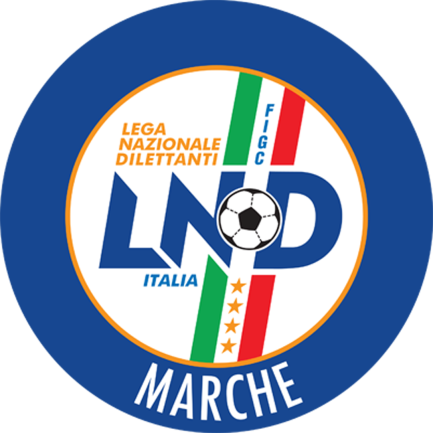 Federazione Italiana Giuoco CalcioLega Nazionale DilettantiCOMITATO REGIONALE MARCHEVia Schiavoni, snc - 60131 ANCONACENTRALINO: 071 285601 - FAX: 071 28560403sito internet: marche.lnd.ite-mail: c5marche@lnd.itpec: marche@pec.figcmarche.itStagione Sportiva 2018/2019Comunicato Ufficiale N° 63 del 09/01/2019Stagione Sportiva 2018/2019Comunicato Ufficiale N° 63 del 09/01/2019SquadraPTGVNPGFGSDRPEA.S.D. POL.CAGLI SPORT ASSOCIATI361412027734430A.S.D. GROTTACCIA 20052314725545040S.S. CALCETTO CASTRUM LAURI21146355040100A.S.D. 1995 FUTSAL PESARO21146354446-20A.S.D. FANO CALCIO A 51914545454050A.S.D. PIEVE D ICO CALCIO A 51913616464420A.S.D. MONTELUPONE CALCIO A 519146174254-120A.S.D. NUOVA JUVENTINA FFC19146175782-250A.S.D. JESI CALCIO A 51814608373700A.S.D. FUTSAL POTENZA PICENA18145363637-10U.S. PIANACCIO1714527404000A.S. CAMPOCAVALLO17144553945-60G.S. AUDAX 1970 S.ANGELO17145273145-140A.S.D. SPORTING GROTTAMMARE12133373943-40Squadra 1Squadra 2A/RData/OraImpiantoLocalita' ImpiantoIndirizzo ImpiantoFUTSAL POTENZA PICENANUOVA JUVENTINA FFCR11/01/2019 21:30PALLONE GEODETICO "F. ORSELLIPOTENZA PICENAVIA DELLO SPORTGROTTACCIA 2005AUDAX 1970 S.ANGELOR11/01/2019 22:00PALASPORT "LUIGINO QUARESIMA"CINGOLIVIA CERQUATTIJESI CALCIO A 5MONTELUPONE CALCIO A 5R11/01/2019 21:30PALESTRA RAFFAELA CARBONARIJESIVIA DEI TESSITORIPIEVE D ICO CALCIO A 5PIANACCIOR11/01/2019 22:00PALESTRA COMUNALE C5PEGLIOPIAZZALE COTIGNOLICALCETTO CASTRUM LAURISPORTING GROTTAMMARER12/01/2019 15:00PALAZZETTO POLIFUNZIONALERIPE SAN GINESIOVIA FAVETOPOL.CAGLI SPORT ASSOCIATIFANO CALCIO A 5R12/01/2019 15:00PALESTRA PANICHI PIERETTI C5CAGLIVIA BRAMANTE1995 FUTSAL PESAROCAMPOCAVALLOR12/01/2019 17:15PALAFIERA CAMPANARAPESAROVIA DELLE ESPOSIZIONI, 33Squadra 1Squadra 2A/RData/OraImpiantoLocalita' ImpiantoIndirizzo ImpiantoPIEVE D ICO CALCIO A 5SPORTING GROTTAMMAREA16/01/2019 22:00PALESTRA COMUNALE C5PEGLIOPIAZZALE COTIGNOLILATINI DIEGO(TRE TORRI A.S.D.) ROGANTE ROBERTO(FUTSAL SILENZI) FOGANTE FRANCESCO(TRE TORRI A.S.D.) MECA DENIS(INVICTA FUTSAL MACERATA) IESARI MATTEO(INVICTA FUTSAL MACERATA) DI GIOACCHINO GIACOMO(ILL.PA. CALCIO A 5) CASSISI JACOPO(ILL.PA. CALCIO A 5) SquadraPTGVNPGFGSDRPEA.S.D. MONTESICURO TRE COLLI391413017335380A.S.D. ATL URBINO C5 19992814842443770A.S.D. CHIARAVALLE FUTSAL2714833413290A.S.D. DINAMIS 199025147436742250A.P.D. VERBENA C5 ANCONA24147344041-10A.S.D. OSTRENSE23147255241110A.S.D. PIETRALACROCE 7321146354344-10A.S.D. ACLI MANTOVANI CALCIO A 518145364853-50A.S.D. MONTALTO DI CUCCURANO CA516144464453-90A.S.D. SPORTLAND12143384352-90A.S.D. CITTA DI FALCONARA12143382842-140A.S.D. AMICI DEL CENTROSOCIO SP.10142483044-140A.S.D. AVIS ARCEVIA 196461413103756-190ASD.P. CANDIA BARACCOLA ASPIO5142573149-186SquadraPTGVNPGFGSDRPEA.S.D. ILL.PA. CALCIO A 5311410135845130CERRETO CALCIO301410046739280A.S.D. HELVIA RECINA FUTSAL RECA25148156853150A.S.D. REAL FABRIANO2514815473980A.S.D. CASTELBELLINO CALCIO A 524147344130110A.S.D. C.U.S. MACERATA CALCIO A52414806403730A.P.D. CERRETO D ESI C5 A.S.D.2314725403820A.S.D. MONTECAROTTO2114635434120A.S.D. INVICTA FUTSAL MACERATA1914545645860A.S. AVENALE1913616443950A.S.D. NUOVA OTTRANO 9816144463941-20A.S.D. MOSCOSI 200811143294877-290A.S.D. ACLI AUDAX MONTECOSARO C561420123564-290A.S.D. GAGLIOLE F.C.61320113265-330SquadraPTGVNPGFGSDRPEA.S. REAL SAN GIORGIO31149416734330A.S.D. FUTSAL PRANDONE30149326039210A.S.D. FUTSAL MONTURANO27149055440140A.S.D. BOCASTRUM UNITED24147345738190A.S.D. FUTSAL SILENZI2314725535120POL. CSI STELLA A.S.D.22146444650-40U.S. TRE TORRI A.S.D.21146353840-20A.S.D. MARTINSICURO SPORT1914545383620A.S.D. REAL ANCARIA18145366453110A.S.D. FUTSAL FERMO S.C.17145274041-10A.S.D. AMICI 8415144374157-160A.S.D. FUTSAL CAMPIGLIONE14144284860-120A.S. EAGLES PAGLIARE101431104061-210S.S.D. FUTSAL SANGIUSTESE A.R.L.41404103480-460Squadra 1Squadra 2A/RData/OraImpiantoLocalita' ImpiantoIndirizzo ImpiantoACLI MANTOVANI CALCIO A 5OSTRENSER11/01/2019 21:30"PALAMASSIMO GALEAZZI"ANCONAVIA MADRE TERESA DI CALCUTTAAMICI DEL CENTROSOCIO SP.CITTA DI FALCONARAR11/01/2019 21:15CAMPO DI C5 ENTRO PAL OLIMPIAMONTEPORZIOVIA RISORGIMENTO 16CANDIA BARACCOLA ASPIOATL URBINO C5 1999R11/01/2019 22:15PALLONE GEODETICO LOC.CANDIAANCONALOCALITA' CANDIADINAMIS 1990AVIS ARCEVIA 1964R11/01/2019 22:00PALASPORT "BADIALI"FALCONARA MARITTIMAVIA DELLO STADIOPIETRALACROCE 73CHIARAVALLE FUTSALR11/01/2019 21:30PALASCHERMAANCONAVIA MONTEPELAGOSPORTLANDMONTESICURO TRE COLLIR11/01/2019 21:15PALASPORT "BIAGIONI"FANOCUCCURANO DI FANOVERBENA C5 ANCONAMONTALTO DI CUCCURANO CA5R11/01/2019 21:30PALLONE GEODETICO VERBENAANCONAVIA PETRARCASquadra 1Squadra 2A/RData/OraImpiantoLocalita' ImpiantoIndirizzo ImpiantoGAGLIOLE F.C.AVENALEA09/01/2019 21:30PALAZZETTO DELLO SPORTCASTELRAIMONDOVIA GRAMSCI-VIA FEGGIANISquadra 1Squadra 2A/RData/OraImpiantoLocalita' ImpiantoIndirizzo ImpiantoACLI AUDAX MONTECOSARO C5C.U.S. MACERATA CALCIO A5R11/01/2019 21:30TENSOSTRUTTURA VIA ROSSINIMONTECOSAROVIA ROSSINICASTELBELLINO CALCIO A 5MOSCOSI 2008R11/01/2019 22:00PALASPORT "MARTARELLI"CASTELBELLINOVIA TOBAGI STAZ. CASTELBELLINOILL.PA. CALCIO A 5CERRETO CALCIOR11/01/2019 21:30PALLONE GEODETICOSIROLOFRAZIONE COPPO VIA FORMAMONTECAROTTOHELVIA RECINA FUTSAL RECAR11/01/2019 21:30PALESTRA COMUNALESERRA SAN QUIRICOVIA GRAMSCINUOVA OTTRANO 98AVENALER11/01/2019 22:00PALAGALIZIAFILOTTRANOVIA GEMME, 13CERRETO D ESI C5 A.S.D.INVICTA FUTSAL MACERATAR12/01/2019 15:00PALACARIFAC DI CERRETO D'ESICERRETO D'ESIVIA VERDIGAGLIOLE F.C.REAL FABRIANOR12/01/2019 15:00CAMPO SCOPERTO "S.BORGONOVO"GAGLIOLELOCALITA' MADONNA DELLA PIEVESquadra 1Squadra 2A/RData/OraImpiantoLocalita' ImpiantoIndirizzo ImpiantoAMICI 84FUTSAL CAMPIGLIONER11/01/2019 21:30PALAROZZIFOLIGNANOPIAZZA S. D'ACQUISTOCSI STELLA A.S.D.EAGLES PAGLIARER11/01/2019 21:30PALASPORT COMUNALEMONSAMPOLO DEL TRONTOVIA CORRADIFUTSAL FERMO S.C.REAL SAN GIORGIOR11/01/2019 21:00PALESTRA PROV.FERMO-RAGIONERIFERMOVIALE TRENTO SNCFUTSAL PRANDONETRE TORRI A.S.D.R11/01/2019 21:30PALESTRAMONTEPRANDONEVIA COLLE GIOIOSOFUTSAL SILENZIFUTSAL SANGIUSTESE A.R.L.R11/01/2019 22:00PALESTRA SC.MEDIA B.ROSSELLIPORTO SAN GIORGIOVIA PIRANDELLO AREA MT.4MARTINSICURO SPORTFUTSAL MONTURANOR11/01/2019 21:45PALASPORTMARTINSICUROVIA DELLO SPORTREAL ANCARIABOCASTRUM UNITEDR11/01/2019 21:30PALESTRA COMUNALEANCARANOVIA FONTE DI MONSIGNOREPIERONI DEBORAH(DORICA ANUR) MARCATI MICHELA(DORICA ANUR) SquadraPTGVNPGFGSDRPEA.S.D. FUTSAL 100 TORRI93300191180A.S.D. PIANDIROSE4311113940A.S.D. DORICA ANUR43111151500A.S.D. CSKA CORRIDONIA C5F3310257-20SSDARL POLISPORTIVA FILOTTRANO P3310226-40A.S.D. FUTSAL PRANDONE33102410-60SquadraPTGVNPGFGSDRPEA.P.D. LF JESINA FEMMINILE9330010280A.S.D. SAN MICHELE6320110820A.S.D. ATL URBINO C5 1999321016600A.S.D. LA FENICE C53310249-50A.S.D. HELVIA RECINA FUTSAL RECA1201124-20A.S.D. CALCIO A 5 CORINALDO1301258-30SquadraPTGVNPGFGSDRPEA.S.D. CANTINE RIUNITE CSI6320112660A.S.D. FUTSAL ASKL6320110730A.S.D. RIPABERARDA63201141310POL.D. U.MANDOLESI CALCIO63201910-10A.S.D. BAYER CAPPUCCINI331029900A.S.D. MONTEVIDONESE03003413-90Squadra 1Squadra 2A/RData/OraImpiantoLocalita' ImpiantoIndirizzo ImpiantoPOLISPORTIVA FILOTTRANO PPIANDIROSEA12/01/2019 21:30PALAGALIZIAFILOTTRANOVIA GEMME, 13CSKA CORRIDONIA C5FDORICA ANURA13/01/2019 15:00IMPIANTO C/5 PARS "PIO CAROSICORRIDONIACONTRADA CIGLIANO 14FUTSAL 100 TORRIFUTSAL PRANDONEA13/01/2019 15:00CAMPO COPERTO EZIO GALOSIASCOLI PICENOLOC.MONTEROCCO VIA A.MANCINISquadra 1Squadra 2A/RData/OraImpiantoLocalita' ImpiantoIndirizzo ImpiantoATL URBINO C5 1999HELVIA RECINA FUTSAL RECAA10/01/2019 21:45PALESTRA SC.EL.M.L.PATRIZIRECANATIVIA ALDO MORO-AREA MTL.6Squadra 1Squadra 2A/RData/OraImpiantoLocalita' ImpiantoIndirizzo ImpiantoATL URBINO C5 1999LA FENICE C5A12/01/2019 15:00PAL.DELLO SPORT PALAMONDOLCEURBINOVIA DELL'ANNUNZIATALF JESINA FEMMINILECALCIO A 5 CORINALDOA12/01/2019 18:00PALASPORT "ZANNONI 2"JESIVIA ZANNONIHELVIA RECINA FUTSAL RECASAN MICHELEA13/01/2019 15:30PALESTRA SC.EL.M.L.PATRIZIRECANATIVIA ALDO MORO-AREA MTL.6Squadra 1Squadra 2A/RData/OraImpiantoLocalita' ImpiantoIndirizzo ImpiantoCANTINE RIUNITE CSIU.MANDOLESI CALCIOA12/01/2019 15:30PALASPORT "GIULIO CHIERICI"TOLENTINOVIA DELLA REPUBBLICAMONTEVIDONESEBAYER CAPPUCCINIA12/01/2019 18:30PALESTRA C.SPORTIVO"DON BOSCOMACERATAVIA ALFIERI SNCRIPABERARDAFUTSAL ASKLA13/01/2019 18:00PALASPORT LOC.RIPABERARDACASTIGNANOVIA DON GIUSEPPE MARUCCIDOLLANI CRISTIAN(CASENUOVE) SquadraPTGVNPGFGSDRPEA.S.D. ACLI MANTOVANI CALCIO A 5311005050A.S.D. PIETRALACROCE 73311005140G.S. AUDAX 1970 S.ANGELO311003120A.S.D. OSTRENSE311003210A.S.D. AMICI DEL CENTROSOCIO SP.0100123-10A.S.D. MONTELUPONE CALCIO A 50100113-20A.S.D. REAL S.COSTANZO CALCIO 50100115-40POL.D. U.MANDOLESI CALCIO0100105-50SquadraPTGVNPGFGSDRPEA.S.D. FANO CALCIO A 5311008440A.P.D. VERBENA C5 ANCONA311004130A.S.D. CITTA DI FALCONARA311004220A.S.D. FFJ CALCIO A 5000000000A.P.D. CERRETO D ESI C5 A.S.D.0100124-20A.S.D. CASTELBELLINO CALCIO A 50100114-30POL. SANTA MARIA NUOVA A.S.D.0100148-40SquadraPTGVNPGFGSDRPEA.S.D. NUOVA JUVENTINA FFC311006240A.S.D. INVICTA FUTSAL MACERATA311005140ASD.P. CANDIA BARACCOLA ASPIO311007520A.S.D. FUTSAL MONTURANO000000000S.R.L. FUTSAL COBA SPORTIVA DIL0100157-20A.S.D. CASENUOVE0100126-40C.U.S. ANCONA0100115-40Squadra 1Squadra 2A/RData/OraImpiantoLocalita' ImpiantoIndirizzo ImpiantoAUDAX 1970 S.ANGELOPIETRALACROCE 73A12/01/2019 17:45PALESTRA IST.BETTINO PADOVANOSENIGALLIAVIA ANTONIO ROSMINI 22/BOSTRENSEACLI MANTOVANI CALCIO A 5A12/01/2019 15:30PALASPORTOSTRAVIA MATTEOTTIREAL S.COSTANZO CALCIO 5AMICI DEL CENTROSOCIO SP.A12/01/2019 15:30PALESTRA COMUNALESAN COSTANZOVIA DELLA SANTA SELVINOU.MANDOLESI CALCIOMONTELUPONE CALCIO A 5A13/01/2019 18:00CAMPO C/5 "MANDOLESI"- COPERTPORTO SAN GIORGIOVIA DELLE REGIONI, 8Squadra 1Squadra 2A/RData/OraImpiantoLocalita' ImpiantoIndirizzo ImpiantoSANTA MARIA NUOVA A.S.D.CITTA DI FALCONARAA12/01/2019 17:30PALASPORT "D. SIMONETTI"SANTA MARIA NUOVAVIA GAETANO RAVAGLIVERBENA C5 ANCONAFFJ CALCIO A 5A12/01/2019 15:30PALLONE GEODETICO VERBENAANCONAVIA PETRARCACERRETO D ESI C5 A.S.D.CASTELBELLINO CALCIO A 5A13/01/2019 11:00PALACARIFAC DI CERRETO D'ESICERRETO D'ESIVIA VERDISquadra 1Squadra 2A/RData/OraImpiantoLocalita' ImpiantoIndirizzo ImpiantoFUTSAL COBA SPORTIVA DILFUTSAL MONTURANOA12/01/2019 15:30CAMPO COPERTO CAMPIGLIONEFERMOVIA C.ULPIANICASENUOVECANDIA BARACCOLA ASPIOA13/01/2019 16:00PALLONE PRESSOSTATICOOSIMOFRAZ. CASENUOVE DI OSIMOINVICTA FUTSAL MACERATANUOVA JUVENTINA FFCA13/01/2019 15:30PALESTRA C.SPORTIVO"DON BOSCOMACERATAVIA ALFIERI SNCTANCINI FRANCESCO(ATL URBINO C5 1999) MALACCARI FRANCESCO(PIETRALACROCE 73) PALLOTTO GIORGIO(CASENUOVE) GAMBINI JONATHAN(PIETRALACROCE 73) SquadraPTGVNPGFGSDRPEA.S.D. REAL FABRIANO311009540A.S.D. AMICI DEL CENTROSOCIO SP.311009630A.S.D. ACLI MANTOVANI CALCIO A 5311005230A.S.D. CANTINE RIUNITE CSI110106600A.S.D. ATL URBINO C5 1999110106600A.S.D. ACLI AUDAX MONTECOSARO C50100169-30A.S.D. FUTSAL FBC0100125-30A.S.D. FUTSAL POTENZA PICENA0100159-40SquadraPTGVNPGFGSDRPEG.S. AUDAX 1970 S.ANGELO3110014590A.S.D. PIETRALACROCE 73311009450A.S. CAMPOCAVALLO311003030A.S.D. DINAMIS 1990311003210A.S.D. JESI CALCIO A 50100123-10A.S.D. SPORTLAND0100103-30A.S.D. CASENUOVE0100149-50C.S.D. VIRTUS TEAM SOC.COOP.01001514-90SquadraPTGVNPGFGSDRPEA.S.D. HELVIA RECINA FUTSAL RECA311009360POL.D. U.MANDOLESI CALCIO311008440A.S.D. NUOVA JUVENTINA FFC311003030POL. CSI STELLA A.S.D.000000000A.S.D. C.U.S. MACERATA CALCIO A50100103-30U.S.D. ACLI VILLA MUSONE0100148-40A.S.D. MONTELUPONE CALCIO A 50100139-60Squadra 1Squadra 2A/RData/OraImpiantoLocalita' ImpiantoIndirizzo ImpiantoACLI AUDAX MONTECOSARO C5ACLI MANTOVANI CALCIO A 5A12/01/2019 18:00TENSOSTRUTTURA VIA ROSSINIMONTECOSAROVIA ROSSINIATL URBINO C5 1999FUTSAL POTENZA PICENAA12/01/2019 18:00PAL.DELLO SPORT PALAMONDOLCEURBINOVIA DELL'ANNUNZIATAFUTSAL FBCCANTINE RIUNITE CSIA12/01/2019 15:30CAMPO SCOPERTO "GREEN PLANET"TOLENTINOVIA ABBADIA DI FIASTRAREAL FABRIANOAMICI DEL CENTROSOCIO SP.A12/01/2019 18:30PALESTRA "FERMI"FABRIANOVIA B.BUOZZISquadra 1Squadra 2A/RData/OraImpiantoLocalita' ImpiantoIndirizzo ImpiantoCAMPOCAVALLOJESI CALCIO A 5A12/01/2019 18:00PALLONE GEODETICO - CAMPO N.1OSIMOVIA VESCOVARA, 7DINAMIS 1990CASENUOVEA12/01/2019 18:30PALASPORT "BADIALI"FALCONARA MARITTIMAVIA DELLO STADIOVIRTUS TEAM SOC.COOP.SPORTLANDA12/01/2019 15:30CAMPO COPERTOGENGAVIA MARCONI GENGA STAZIONEPIETRALACROCE 73AUDAX 1970 S.ANGELOA13/01/2019 18:00PALASCHERMAANCONAVIA MONTEPELAGOSquadra 1Squadra 2A/RData/OraImpiantoLocalita' ImpiantoIndirizzo ImpiantoACLI VILLA MUSONECSI STELLA A.S.D.A12/01/2019 15:30CAMPO SCOPERTOLORETOVIA ROSARIO VILLA MUSONEMONTELUPONE CALCIO A 5C.U.S. MACERATA CALCIO A5A12/01/2019 18:30TENSOSTRUTTURA CALCIO A 5MONTELUPONEVIA ALESSANDRO MANZONINUOVA JUVENTINA FFCU.MANDOLESI CALCIOA13/01/2019 15:30PALESTRA SCUOLA MEDIAMONTEGRANAROCONT.S.LIBORIO VIA VEREGRENSESquadraPTGVNPGFGSDRPEC.U.S. ANCONA3112101110920890A.S.D. REAL FABRIANO30129308334490G.S. AUDAX 1970 S.ANGELO25118128029510A.S. ETA BETA FOOTBALL25118125428260A.S.D. REAL S.COSTANZO CALCIO 523127238040400A.S.D. CALCIO A 5 CORINALDO22127149050400A.S.D. AMICI DEL CENTROSOCIO SP.18125345847110SSDARL ITALSERVICE C51812534494540C.S.D. VIRTUS TEAM SOC.COOP.1512507858320A.S.D. DINAMIS 199015125073763-260A.S.D. FFJ CALCIO A 571221942102-600A.S.D. POL.CAGLI SPORT ASSOCIATI612201038120-820A.S. CALCETTO NUMANA31210113194-630U.S. TAVERNELLE312101120101-810SquadraPTGVNPGFGSDRPEA.S.D. HELVIA RECINA FUTSAL RECA301110019122690A.S.D. FUTSAL ASKL301110017723540A.S.D. C.U.S. MACERATA CALCIO A527109017112590A.S.D. ACLI AUDAX MONTECOSARO C524108026432320A.S.D. L ALTRO SPORT CALCIO A 518116056038220A.S.D. GROTTACCIA 20051811605454140A.S.D. CANTINE RIUNITE CSI1811605363240A.S.D. AMICI 8415115064665-190U.S.D. ACLI VILLA MUSONE10113173883-450S.R.L. FUTSAL COBA SPORTIVA DIL7112183363-300A.S.D. FUTSAL FBC7122193568-330A.F.C. FERMO SSD ARL5111282784-570SCSSD POLISPORTIVA GAGLIARDA11101102686-600Squadra 1Squadra 2A/RData/OraImpiantoLocalita' ImpiantoIndirizzo ImpiantoETA BETA FOOTBALLAUDAX 1970 S.ANGELOA09/01/2019 16:30CAMPO SCOPERTO SASSONIA AFANOVIA DEGLI SCHIAVONISquadra 1Squadra 2A/RData/OraImpiantoLocalita' ImpiantoIndirizzo ImpiantoC.U.S. ANCONAETA BETA FOOTBALLA12/01/2019 18:30PALLONE GEODETICO CUS ANCONAANCONAVIA GROTTE DI POSATORA 19/AITALSERVICE C5FFJ CALCIO A 5A12/01/2019 15:30PALAFIERA CAMPANARAPESAROVIA DELLE ESPOSIZIONI, 33REAL S.COSTANZO CALCIO 5CALCIO A 5 CORINALDOA12/01/2019 18:15PALESTRA COMUNALESAN COSTANZOVIA DELLA SANTA SELVINOVIRTUS TEAM SOC.COOP.REAL FABRIANOA12/01/2019 18:00CAMPO COPERTOGENGAVIA MARCONI GENGA STAZIONECALCETTO NUMANATAVERNELLEA13/01/2019 11:00PALLONE GEODETICO MARCELLINUMANAVIA FONTE ANTICADINAMIS 1990AMICI DEL CENTROSOCIO SP.A13/01/2019 09:00PALASPORT "LIUTI"FALCONARA MARITTIMAVIA MONTALE CASTELFERRETTIPOL.CAGLI SPORT ASSOCIATIAUDAX 1970 S.ANGELOA13/01/2019 11:00PALASPORT COMUNALEACQUALAGNAVIA ALDO GAMBA SNCSquadra 1Squadra 2A/RData/OraImpiantoLocalita' ImpiantoIndirizzo ImpiantoACLI AUDAX MONTECOSARO C5C.U.S. MACERATA CALCIO A5A10/01/2019 19:00TENSOSTRUTTURA VIA ROSSINIMONTECOSAROVIA ROSSINISquadra 1Squadra 2A/RData/OraImpiantoLocalita' ImpiantoIndirizzo ImpiantoCANTINE RIUNITE CSIL ALTRO SPORT CALCIO A 5A12/01/2019 16:30PALASPORT "GIULIO CHIERICI"TOLENTINOVIA DELLA REPUBBLICAFERMO SSD ARLAMICI 84A12/01/2019 18:15P.G.M.VALLESI FIRMUM VILLAGEFERMOEIA OTTORINO RESPIGHIFUTSAL ASKLACLI VILLA MUSONEA12/01/2019 18:00CAMPO COPERTO EZIO GALOSIASCOLI PICENOLOC.MONTEROCCO VIA A.MANCINIHELVIA RECINA FUTSAL RECAACLI AUDAX MONTECOSARO C5A12/01/2019 15:30CAMPO SCOPERTO C.SP.RECANATESRECANATIVIA ALDO MOROC.U.S. MACERATA CALCIO A5POLISPORTIVA GAGLIARDAA13/01/2019 15:00PALESTRA SCUOLA"F.LLI CERVI"MACERATAVIA FRATELLI CERVIFUTSAL COBA SPORTIVA DILGROTTACCIA 2005A13/01/2019 18:00COBA'ARENA-STRUTTURA GEODETICFERMOVIA LETIVENTURI LEONARDO(ITALSERVICE C5) SquadraPTGVNPGFGSDRPEA.S.D. AMICI DEL CENTROSOCIO SP.28119107113580SENIGALLIA CALCIO2197016919500G.S. AUDAX 1970 S.ANGELO21117035334190A.S.D. REAL S.COSTANZO CALCIO 511103232223-10U.S. TAVERNELLE9112341736-190SSDARL ITALSERVICE C58102242833-50U.S. PIANACCIO5111272365-420A.S. BULDOG T.N.T. LUCREZIA0100091272-600sq.B AMICI DEL CENTROSOCIOsq.B0110000000SquadraPTGVNPGFGSDRPEA.S.D. ACLI MANTOVANI CALCIO A 527109007722550A.S.D. FUTBOL3241180210331720A.S.D. FUTSAL ASKL18106034043-30A.S.D. C.U.S. MACERATA CALCIO A515105044449-50A.S.D. CANTINE RIUNITE CSI10103143469-350A.S.D. ACLI AUDAX MONTECOSARO C56102062537-120C.S.D. VIRTUS TEAM SOC.COOP.491162968-390A.S.D. FUTSAL FBC0100093871-330sq.B ACLI MANTOVANI CALCIOsq.B0100000000Squadra 1Squadra 2A/RData/OraImpiantoLocalita' ImpiantoIndirizzo ImpiantoTAVERNELLEBULDOG T.N.T. LUCREZIAR09/01/2019 18:30CAMPO SCOPERTO TAVERNELLESERRUNGARINAVIA DEI LECCI-TAVERNELLEITALSERVICE C5AUDAX 1970 S.ANGELOR13/01/2019 11:00PALAFIERA CAMPANARAPESAROVIA DELLE ESPOSIZIONI, 33REAL S.COSTANZO CALCIO 5PIANACCIOR13/01/2019 15:00PALESTRA COMUNALESAN COSTANZOVIA DELLA SANTA SELVINOSENIGALLIA CALCIOAMICI DEL CENTROSOCIOsq.BR13/01/2019 15:30PALLONE GEODETICO CAMPO NÂ°1SENIGALLIAVIA CELLINI, 13Squadra 1Squadra 2A/RData/OraImpiantoLocalita' ImpiantoIndirizzo ImpiantoSENIGALLIA CALCIOITALSERVICE C5R16/01/2019 15:30CAMPO NÂ°1 PARR. S. GIUSEPPESENIGALLIAVIA GURCINO 25Squadra 1Squadra 2A/RData/OraImpiantoLocalita' ImpiantoIndirizzo ImpiantoACLI MANTOVANI CALCIOsq.BVIRTUS TEAM SOC.COOP.R12/01/2019 18:00"PALAMASSIMO GALEAZZI"ANCONAVIA MADRE TERESA DI CALCUTTAFUTBOL3ACLI AUDAX MONTECOSARO C5R12/01/2019 16:30PALAZZETTO DELLO SPORTSERRAVALLE DI CHIENTI"DELLA VALLE"FUTSAL ASKLC.U.S. MACERATA CALCIO A5R13/01/2019 17:00CAMPO COPERTO EZIO GALOSIASCOLI PICENOLOC.MONTEROCCO VIA A.MANCINIFUTSAL FBCCANTINE RIUNITE CSIR13/01/2019 11:00CENTRO SP. POL. "R.GATTARI"TOLENTINOVIA TAGLIAMENTOSquadra 1Squadra 2A/RData/OraImpiantoLocalita' ImpiantoIndirizzo ImpiantoACLI AUDAX MONTECOSARO C5VIRTUS TEAM SOC.COOP.R15/01/2019 17:30TENSOSTRUTTURA VIA ROSSINIMONTECOSAROVIA ROSSINIC.U.S. MACERATA CALCIO A5ACLI MANTOVANI CALCIOsq.BR15/01/2019 18:00CAMPO CUS MACERATA (SCOPERTO)MACERATAVIA VALERIOCANTINE RIUNITE CSIACLI MANTOVANI CALCIO A 5R16/01/2019 19:00CENTRO SP. POL. "R.GATTARI"TOLENTINOVIA TAGLIAMENTOGIORNOMATTINOPOMERIGGIOLunedìchiuso15.00 – 17,00Martedì10.00 – 12.00chiusoMercoledìchiuso15.00 – 17.00Giovedì10.00 – 12.00chiusoVenerdìchiuso15.00 – 17.00Il Responsabile Regionale Calcio a Cinque(Marco Capretti)Il Presidente(Paolo Cellini)